2018年成人高考专升本《英语》考试模拟试题及答案一、I. Phonetics ( 5 points )　　第1题单选 选出下列选项中划线部分读音不同的选项(  )　　A.afternoon　　B.classroom　　C.roommate　　D.boot　　第2题单选 选出下列选项中划线部分读音不同的选项(　　)　　A.cloudy　　B.captain　　C.certain　　D.cotton　　第3题单选 选出下列选项中划线部分读音不同的选项(　　)　　A.full　　B.luck　　C.stuff　　D.up　　第4题单选 选出下列选项中划线部分读音不同的选项(　　)　　A.literature　　B.mature　　C.nature　　D.feature　　第5题单选 [?z]选出下列选项中划线部分读音不同的选项(??)。　　二、Ⅱ. Vocabulary and Structure( 15 points)　　第6题单选 He __Chinese history and knows a lotabout it.　　A.is strict with　　B.is interested in　　C.is satisfied with　　D.is busy doing　　第7题单选 If motorists had to pay an extra taxto drive in cities ,they their cars a lot less.　　A.use　　B.will use　　C.used　　D.would use　　第8题单选 I think you should phone Jenny and saysorry to her.__It was her fault.　　A.No way　　B.Not possible　　C.No chance　　D.Not at all　　第9题单选 I′ve worked here since I __ HarvardBusiness School.　　A.leave　　B.left　　C.have left　　D.had left　　第10题单选 When Jane fell off the bike, the otherchildren__　　A.were not able to help laughter　　B.could not help but laughing　　C.could not help laughing　　D.could not help to laugh第11题单选 __ the room temperature,she kept theheater on.　　A.Kept on　　B.Keeping up　　C.So as to keep up　　D.To keep up　　第12题单选 --He hardly has anything nowadays, __________　　--No, I don′t think so !　　A.has he　　B.doesn't he　　C.does he　　D.hasn't he　　第13题单选 You must take__ for granted that Iwill help you.　　A.it　　B.that　　C.this　　D.its　　第14题单选 At the bus stop __ a soldier and twoyoung people on their way to North Carolina.　　A.were　　B.Was　　C.Is　　D.sits and waits　　第15题单选 It was not until then that I came toknow knowledge __only from practice.　　A.had come　　B.has come　　C.came　　D.comes　　第16题单选 The people are fully aware __ theyhave before them problems and difficulties of various kinds.　　A.of that　　B.what　　C.that　　D.which　　第17题单选 ____________ determines a good meal varies fromcountry to country.　　A.What　　B.That　　C.It　　D.Which　　第18题单选 Somebody __ here only this morning.　　A.must be　　B.can be　　C.must have been　　D.should have been　　第19题单选 It′s time he __ something for hiscoming examination.　　A.do　　B.does　　C.did　　D.will do　　第20题单选 A freely falling body has anacceleration of 32 feet a second during each second __it falls.　　A.that　　B.why　　C.which　　D.as　三、Ⅲ. Cloze ( 30 points)　　Youreally have to get very old before you realize you′re old. I′m in my middlefifties and I don′t feel 21 yet. However, sometimesI look back at my childhood and 22 things to the way life isfor 23 kids, some things have certainly changed.　　One area of changeis 24. Some changes have beenimprovements. Some changes, on the other hand,have been 25　　When I started school,most people didn′t have a television; TV was just beginning to get 26. My father decided to go all outand buy a 16-inch black and white Motorola 27. I still rememberwatching the Lone Ranger save people from the 28 guys on that awesome electronic machine.That was exciting!　　Now,29 have larger pictures in full color.The pictures are clearer and the sound is much more 30. The new high definition sets aremade to rival 31 screens.　　The variety andquantity of programming has 32 greatly. There are hundreds ofchannels and more shows than one person could ever watch. There are many fineentertainment and educational 33. There′s also a lot ofgarbage,stuff that most 34 don′t want their kids exposed to.Over-all ,we have more choices, and that is good.　　I wonder what 35 will be like when today′s kids aremy age.　　第21题单选 第21题答案是(　　)　　A.young B.old C.sad D.happy　　第22题单选 第22题答案是(　　)　　A.forget B.remember C.compare D.miss　　第23题单选 第23题答案是(　　)　　A.today's B.yesterday's C.tomorrow's D.poor　　第24题单选 第24题答案是(　　)　　A.television B.radio C.computer D.the writer　　第25题单选 第25题答案是(　　)　　A.great B.huge C.setbacks D.remarkable　　第26题单选 第26题答案是(　　)　　A.gone B.replaced C.expensive D.popular　　第27题单选 第27题答案是(　　)　　A.set B.machine C.radio D.program　　第28题单选 第28题答案是(　　)　　A.old B.good C.bad D.best　　第29题单选 第29题答案是(　　)　　A.films B.movies C.billboards D.televisions　　第30题单选 第30题答案是(　　)　　A.alive B.realistic C.vivid D.close　　第31题单选 第31题答案是(　　)　　A.movie B.video C.watch D.telephone　　第32题单选 第32题答案是(　　)　　A.loss B.increased C.decreased D.played　　第33题单选 第33题答案是(　　)　　A.books B.shows C.authors D.awards　　第34题单选 第34题答案是(　　)　　A.people B.writers C.society D.parents　　第35题单选 第35题答案是(??)　　A.movies B.food C.cars D.television四、IV. Reading Comprehension ( 60 points )　　Passage One　　CaraLang is 13. She lives in Boston,Massachusetts,in the US. Last Thursday, shedidn′t go to school. She went to work with her father instead. Every year, onthe fourth Thursday in April, millions of young girls go to work. This is TakeOur Daughters to Work Day. The girls are between the ages of 9 and 15. Theyspend the day at work with an adult, usually a mother,father, aunt, or uncle.They go to offices, police stations,laboratories, and other places where theirparents or other family members work. Next year, the day will include sons,too.　　The Ms.Foundation, an organization for women, started the program about ten years ago.In the US, many women work outside the home. TheMs. Foundation wanted girls to find out about many different kinds of jobs.Then,when the girls grow up,they can choose a job they like.　　Cara′s father isa film director. Cara says, "It was very exciting for me to go to thestudio with my dad. I saw a lot of people doing different jobs. Many businesseshave special activities for girls on this day. Last year, Cara went to workwith her aunt at the University of Massachusetts. In the engineeringdepartment, the girls learned to build a bridge with toothpicks and candy. Inthe chemistry department, they learned to use scales. They learned about manyother kinds of jobs, too.　　Right now, Caradoes not know what job she will have when she grows up. But because of Tak OurDaughters to Work Day, she knows she has many choices.　　第36题单选 What is Cara′s father?　　A.An engineer.　　B.An official.　　C.A moviemaker.　　D.A professor.　　第37题单选 According to the passage,Take OurDaughters to Work Day is　　A.on every Thursday in April　　B.a holiday for girls of all ages　　C.a day for girls to know about jobs　　D.a day for girls to get a job easily　　第38题单选 On this special day, Cara has done allthe following EXCEPT that　　A.she learned to use scales　　B.she worked as an actress　　C.she went to work with her aunt　　D.she used toothpicks and candy to builda bridge　　第39题单选 What is probably the best title forthe passage?　　A.Cara Lang, a Fortunate Girl　　B.Take Our Daughters to Work Day　　C.Children's Day and Work Day　　D.Ms. Foundation, an Organization forWomen　　Passage Two　　Everymorning, kids from a local high school are working hard. They are making andselling special coffee at a coffee cafe. They are also making a lot of money.　　These students canmake up to twelve hundred dollars a day. They are selling their special coffeeto airplane passengers. After the students get paid, the rest of the money goesto helping a local youth project.　　These high schoolstudents use a space in the Oakland airport. It is usually very crowded. Many peoplewho fly on the planes like to drink the special coffee.　　One customer thinksthat the coffee costs a lot but it is good and worth it. Most customers are pleasantbut some are unhappy. They do not like it if the caf6 is not open for business.　　The students earn $6.10 an hour plus tips. They also get school credit while they learn how to run a business. Many of the students enjoythe work although it took some time to learn how to do it.　　They have to learn howto steam milk, load the pots, and add flavor. It takes some skill and sometimes mistakes are made. The mostcommon mistake is forgetting to add the coffee.　　第40题单选 Based on the passage ,it seemsthat the purpose of the cafe is to __　　A.learn a skill　　B.help a youth project　　C.do business　　D.earn school credit　　第41题单选 Many of the students __ the workalthough it took some time to learn how to do it.　　A.enjoy　　B.have to do　　C.hate　　D.ignore　　第42题单选 By selling special coffee at a coffeecafe,the students are __　　A.gaining a lot of experience　　B.making a lot of money　　C.having a lot of trouble　　D.learning a lot of knowledge　　第43题单选 The best tide for the passage could be__　　A.Earning Money　　B.Students' Life　　C.Little Business　　D.Kids' CafeKnowledge is power. But there isanother thing we must remember. An intelligent mind needs a strong body to make it most useful.　　There are agreat many good exercises for building up our bodies. Many of them may be done indoorsin rainy weather. Indoor exercises, however, are never as helpful as those takenout of doors because in the open air there is more oxygen. The air in the houseis not fresh. But out of doors it is very fresh, especially in the morning.　　But what shallwe play? There are a number of games such as football, basketball, races... Anygame with plenty of exercises is good.　　Do not neglect(忽略) your health. It is of as much importance as your mind. Our countrynow needs people with creative minds, good judgement, and healthy bodies.　　第44题单选 One who has an intelligent mindis　　A.very strong　　B.healthy　　C.very clever　　D.stupid　　第45题单选 "An intelligent mind needs astrong body to make it useful. " means　　A.If you want to make your strong bodyuseful, you must have an intelligent mind　　B.In order to make your intelligent minduseful you must have a strong body　　C.To make your strong mind most usefulyou need a strong body　　D.If you have a strong body you will havea strong mind　　第46题单选 The air in the house does not remainfresh very long. It′s because　　A.the fresh air can't come into the house　　B.there is only a little fresh air comingin and a little waste going out　　C.the air in the house can't remain fresh　　D.the house gives off wastes　　第47题单选 Our country now __ with creativeminds, good judgement and healthy bodies.　　A.only needs men　　B.does not need women but men　　C.needs men and women　　D.only needs scientists　　Thediscovery of a dwarfed(矮个子) "humanbeing" who lived in Flores, Indonesia, up to 18,000 years ago is changingthe way we think about the human family. This "Flores Human" was threefoot tall and her brain was smaller than that of the average chimp ( 黑猩猩), yet she and her relatives apparently lived fully human lives.They seem to have made tools, worked together to find food and cook it, andperhaps even burried their dead with ceremony.　　It was a major surprise to find tools associated with the newhuman family member. The tools are like those formerly seen only with Europeanfossils(化石) from our own species;Homo sapiens (智人) ;and the oldest of them were made 9,400 years ago. Homo sapiens isthought to have arrived in the island about 4,000 years ago, much too late tobe responsible for the tools. If this tiny human made the tools, then theinside structure(结构) of its brain must have been morelike our own than a chimp′s, despite being just a third the size of ours.　　This "new human" was suspected to be a dwarfed branch ofHomo erectus (直立人,). When creatures are separated in regionswith rare resources but few enemies, being big is a disadvantage, and evolutiontends to shrink them, a process known as island dwarfing. Could naturalselection make a human smaller while keeping--even improving--mental ability?Quite possibly, believes Christopher Wills of the University of California.　　Has the "Flores Human" even shown the ability oflanguage? "I find it difficult to imagine that people could make tools,use fire, and kill large animals without fairly advanced communication,"Wills says. Did "Flores Human" possess the basic components of humanculture--such as the burying of the dead with ceremony? Emiliano Bruner of theItalian Institute points out that Indonesia′s hot,wet environment is bad forfossilization. It is reasonable to assume, he says, that the 18,000-year-oldbones of the most complete Flores woman were well-preserved because she wasburied with special care.　　第48题单选 According to the passage,"Flores Human"__　　A.lived a partly human life　　B.was a branch of Homo sapiens　　C.used tools before Homo sapiens arrived　　D.had a brain as large as a commonchimp's　　第49题单选 The underlined part "this tinyhuman" in Paragraph 2 refers to __　　A.a chimp　　B.Flores Human　　C.Homo sapiens　　D.Homo erectus　　第50题单选 This passage mainly talks about__　　A.the tools made by "FloresHuman"　　B.the language used by "FloresHuman"　　C.the evolution of "FloresHuman"　　D.the major surprising findings about"Flores Human"　　第51题单选 According to the passage,it isbelieved that "Flores Human"__　　A.was dwarfed by its enemies　　B.could use language　　C.left a lot of fossils in the hot andwet environment　　D.reached Flores 40,000 years agoBanksare not ordinarily prepared to pay out all accounts; they rely on depositors(储户)not to demand payment all at the same time. If depositors shouldcome to fear that a bank is not safe, that it cannot pay off all itsdepositors,then that fear might cause all the depositors to appear on the same day.If they did, the bank could not pay all accounts. However, if they did not allappear at once, then there would always be enough money to pay those who wantedtheir money when they wanted it. Mrs.Elsie Vaught has told us of a terrifyingbank run that she experienced. One day in Decemer of 1925 several banks failedto open in a city where Mrs. Vaught lived. The other banks expected a run the nextday,and so the officers of the bank in which Mrs. Vaught worked as a teller hadenough money on hand to pay off their depositors. The officers simply told thetellers to pay on demand. The next morning a crowd gathered in the bank and onthe sidewalk outside. The length of the line made many think that the bankcould not possibly pay off everyone. People began to push and then to fight forplaces near the tellers′ windows. The power of the panic atmosphere was suchthat two tellers, though they knew that the bank was quite all right and couldpay all depositors, drew their own money from　　the bank. Mrs. Vaught says that she haddifficulty keeping herself from doing the same.　　第52题单选 A bank run happens when __　　A.a bank is closed for one or more days　　B.too many depositors try to draw outtheir money at one time　　C.there is not enough money to pay allits depositors at one time　　D.tellers of a bank take their own moneyfrom the bank　　第53题单选 The main cause of a bank run is __　　A.loss of confidence　　B.lack of money　　C.crowds of people　　D.inexperienced tellers　　第54题单选 Which of the following did Mrs. Vaughtsay?　　A.She knew that the bank was not sound.　　B.She feared that too many depositorsdrawing their money would close the bank.　　C.She was not able to draw out her money.　　D.She was tempted to draw out her money.　　第55题单选 According to the passage, the actionsof the depositors of Mrs. Vaught′s bank were affected mainly by the __　　A.ease with which they could get theirmoney　　B.confidence that Mrs. Vaught showed　　C.failure of several other banks to open　　D.confidence shown by other depositors ofthe bank　　五、V. Daily Conversation ( 15 points )　　HWOCRTEMP_ROC10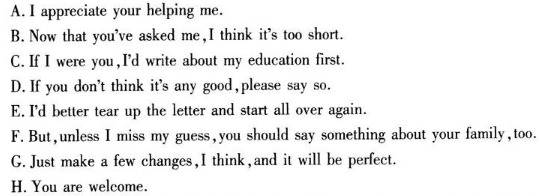 　　A: Jack,would you please read the letterof application I′ve just written.56 I really want to get the job.　　B:It looks fine to me. But I have onesuggestion.　　A:Good! I′m interested in your advice.　　B:57 You′d better include moreinformation about your work experience.　　A :Good idea,Jack. What do you think aboutthe second part?　　B:58　　A:You′re right. I′ll change it. How do youfeel about the last part of the letter?　　B:Very good.59　　A:I agree.60 Do you think the endis all right?　　B:Oh, yes, George. But personally Ibelieve a business letter should end with "Very truly yours", not "Sincerely".　　A : Thank you very much, Jack. Jack.　　六、VI. Writing ( 25 points)　　第61题简答 你校学生会将为来访的美国朋友举办一个晚会，要在学校广播中宣布此事，并欢迎大家参加。为使美国朋友听瞳，请你用英语写一篇广播通知。要点如下：　　(1)宗旨：欢迎来访的美国朋友;　　(2)组织者：学生会;　　(3)时间813日(星期六)晚7：30;　　(4)地点：主楼屋顶花园;　　(5)活动内容：音乐、跳舞、唱歌、游戏、交换小礼品(请包装好、签名并在包装外面写上祝愿词)。　　注意：应包括以上要点，但不要逐字翻译，要组织成一篇通顺连贯的短文;开头语已为你写好。　　生词：交换礼品——to exchange gifts;学生会——the Students’UnionMay I have your attention,please? I havean announcement to make.以上是2018年成人高考专升本《英语》考试提分试题及答案的相关内容，考生如果想获取更多关于成人高考的相关资讯，如成人高考报名时间、考试时间、报考条件、备考知识、相关新闻等，敬请关注江西成考网。